Как получить консультацию сетевого педагога:В назначенное время (см. график) связаться с помощью МЭО через личные сообщения с педагогом.В личном кабинете выбираем «Личные сообщения»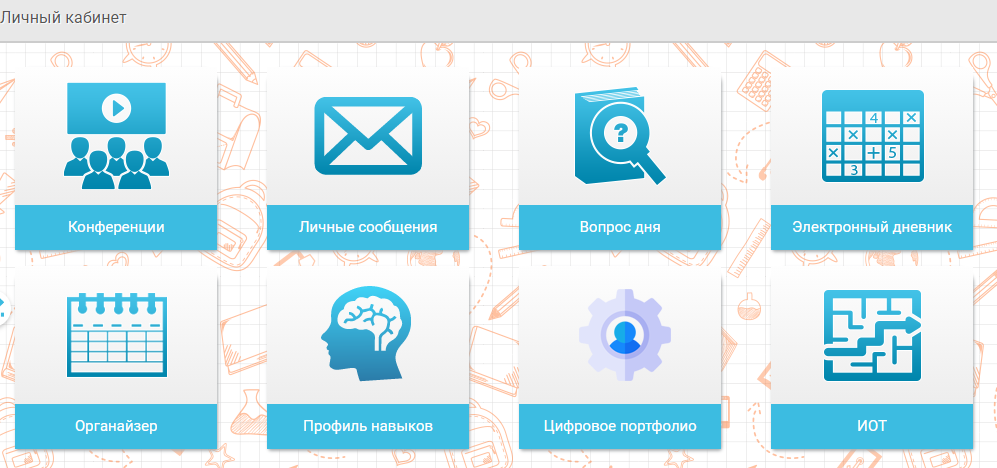 В открывшемся окне ставим галочку «Диалоги» и выбираем «Создать Диалог»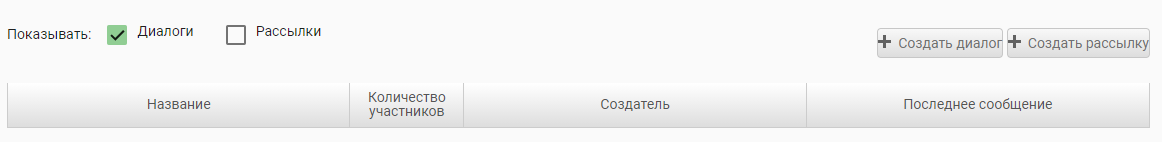 Задать тему: «Консультация», найти педагога или выбрать Педагога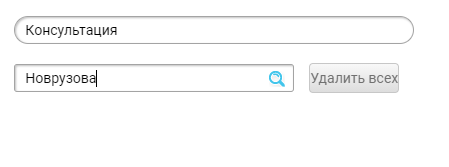 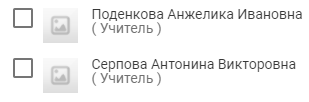 Затем нажать «Создать диалог» в появившемся окне ввести текст письма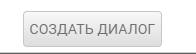 В тексте письма указываем, что Вы готовы к консультации с какого времени (см. график консультаций). Обратите внимание! Педагог ждет заявку в назначенное время в течении 20 минут, присланные позже сообщения рассматриваться будут на следующей консультации, но для этого надо подтвердить в указанное время, что Вы готовы заниматься.График консультаций сетевых педагогов:предметкласспедагогДень недели для консультацийВремя для консультацийНачальные классы3,4Савельева Елена ГергардовнаВторник с 16-00 до 17-00Начальные классы2,4Лычагина Светлана СергеевнаВторникс 17-00 до 18-00Начальные классы2,4Писарева Инна ИвановнаВторникс 14-00 до 15-00Русский язык5,7,8,9Мальцева Татьяна ВладимировнаВторник с 16-00 до 17-00Русский языкЛитература5,6,10,115,6,7,8,9,11Поденкова Анжелика ИвановнаПятницас 16-00 до 17-00МатематикаИнформатика7,8,98,9Новрузова Юлия АнатольевнаПонедельникс 16-00 до 17-00Математика5,8,9,10,11Бирюкова Наталья ВладимировнаПонедельникс 13-00 до 14-00Математика, физика5,6,97,8,9,11Рехтина Галина АлександровнаСредас 15-00 до 16-00История, обществознание5,7,8,115,8,11Селевёрстова Мария ВитальевнаПонедельникс 14-00 до 15-00История, обществознание6,99Попова Инна МихайловнаВторникс 16-00 до 17-00География5,6,8,9Щекота Людмила ВладимировнаПонедельникс 16-00 до 17-00Биология, химия5,6,7,8,98,9Кутурова Галина АлексеевнаВторникс 17-00 до 18-00Английский язык2,3,4,5,7,8,9,10Серпова Антонина ВикторовнаВторникс 15-30 до 16-30